       Об утверждении отчета «Об исполнении бюджета Богатыревского сельского поселения Цивильского района Чувашской Республики за 1 полугодие 2019 года» Руководствуясь со ст.71 Положения о бюджетном процессе в  Богатыревском сельском поселении  Цивильского района,  утвержденный решением Собрания депутатов Богатыревского сельского поселения Цивильского района № 2 от 20 апреля 2008 годаП О С Т А Н О В Л Я Ю:1.Утвердить отчет «Об исполнении бюджета Богатыревского сельского поселения Цивильского района за 1 полугодие 2019 года» по доходам в сумме 2049,8 тыс. рублей, по расходам в сумме 1983,3 тыс. рублей, профицит бюджета в сумме 66,5 тыс. рублей.        2. Направить отчет «Об исполнении бюджета Богатыревского сельского поселения Цивильского района за 1 полугодие 2019 года» на Собрание депутатов Богатыревского сельского поселения Цивильского района для рассмотрения.        3.Настоящее постановление вступает в силу после его официального опубликования (обнародования) в периодическом печатном издании «Вестник Богатыревского сельского поселения»..Глава  администрации Богатыревского сельского поселения Цивильского района	                                           А.В. Лаврентьев                                            ЧӐВАШ  РЕСПУБЛИКИÇĚРПӲ РАЙОНӖ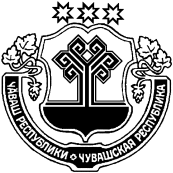 ЧУВАШСКАЯ РЕСПУБЛИКА ЦИВИЛЬСКИЙ РАЙОН ПАТĂРЬЕЛ ЯЛ ПОСЕЛЕНИЙĚН АДМИНИСТРАЦИЙĚ ИЫШĂНУ2019ç.утă уйăхĕн 08-мĕшĕ.№ 41 Патӑрьел ялěАДМИНИСТРАЦИЯ БОГАТЫРЕВСКОГО СЕЛЬСКОГО ПОСЕЛЕНИЯ ПОСТАНОВЛЕНИЕ«08» июля 2019 г.№41               село Богатырево                                            Исполнение бюджета Богатыревского сельского поселения                                            Исполнение бюджета Богатыревского сельского поселения                                            Исполнение бюджета Богатыревского сельского поселения                                            Исполнение бюджета Богатыревского сельского поселения                                            Исполнение бюджета Богатыревского сельского поселения                                            Исполнение бюджета Богатыревского сельского поселенияЦивильского района на 01 июля 2019 года (тыс. рублей)Цивильского района на 01 июля 2019 года (тыс. рублей)Цивильского района на 01 июля 2019 года (тыс. рублей)Цивильского района на 01 июля 2019 года (тыс. рублей)Цивильского района на 01 июля 2019 года (тыс. рублей)Цивильского района на 01 июля 2019 года (тыс. рублей)Цивильского района на 01 июля 2019 года (тыс. рублей)Коды Бюджетной классификацииНаименование  доходовУтверждено на годфактическое исполнениеОтклонение от годового   плана% исполненияКоды Бюджетной классификацииНаименование  доходовУтверждено на годфактическое исполнениеОтклонение от годового   плана% исполненияКоды Бюджетной классификацииНаименование  доходовУтверждено на годфактическое исполнениеОтклонение от годового   плана% исполненияКоды Бюджетной классификацииНаименование  доходовУтверждено на годфактическое исполнениеОтклонение от годового   плана% исполненияКоды Бюджетной классификацииНаименование  доходовУтверждено на годфактическое исполнениеОтклонение от годового   плана% исполнения123456ДОХОДЫ100 1 03 02200 01 0000 110Доходы от уплаты акцизов на нефтепродукты, подлежащие распределению между бюджетами субъектов Российиской Федерации и местными бюджетами с учетом установленных дифференцированных нормативов отчислений в местные бюджеты366,2204,0162,255,7182 1 01 02000 01 0000 110Налог на доходы физических лиц35,517,318,248,7182 1 05 03000 01 0000 110Единый сельскохозяйственный налог0,10,00,10,0182 1 06 01030 10 0000 110Налог на имущество физических лиц228,071,1156,931,2182 1 06 06000 10 0000 110Земельный налог698,072,7625,310,4993 1 08 04020 01 0000 110Государственная пошлина3,56,0-2,5171,4993 1 11 05025 10 0000 120Арендная плата за земельные участки187,4109,577,958,4993 1 11 05035 10 0000 120Доходы от сдачи в аренду имущества, находящегося в оперативном управлении органов управлений поселений и созданных ими учреждениий54,333,420,961,5993 1 13 01995 10 0000 130Прочие доходы от оказания платных услуг (работ)503,6278,0225,655,2993 1 13 02065 10 0000 130Доходы, поступающие в порядке возмещения расходов91,710,481,311,3993 1 13 02995 10 0000 130Прочие доходы от компенсации затрат45,70,045,70,0Итого собственных доходов2 214,0802,41 411,636,2993 2 02 15001 10 0000 150Дотации на выравнивание бюджетной обеспеченности2 282,81 141,41 141,450,0993 2 02 15002 10 0000 150Дотации на поддержку мер по обеспечению сбалансированности бюджетов1 372,20,01 372,20,0993 2 02 20216 10 0000 150Субсидии бюджетам поселений на осуществление дорожной деятельности899,50,0899,50,0993 2 02 29999 10 0000 150Прочие субсидии бюджетам поселений3 197,00,03 197,00,0993 2 02 30024 10 0000 150Субвенции бюджетам поселений на выполнение передаваемых полномочий субъектов Российской Федерации0,20,00,20,0993 2 02 35118 10 0000 150Субвенции бюджетам поселений на осуществление полномочий по первичному воинскому учету на территориях, где отсутствуют военные комиссариаты89,944,845,149,8993 2 02 49999 10 0000 150Прочие межбюджетные трансферты бюджетам поселений 4,82,42,450,0993 2 07 05020 10 0000 150Поступления от денежных пожертвований, предоставляемых физическими лицами65,758,86,989,5Итого безвозмездные поступления от других бюджетов бюджетной системы РФ 7 912,11 247,46 664,715,8В С Е Г О   Д О Х О Д О В10 126,12 049,88 076,320,2Р А С Х О Д Ы0104Функционирование Правительства Российской Федерации, высших  исполнительных органов государственной власти субъектов Российской Федерации, местных администраций1326,8574,4752,443,30107Обеспечение проведения выборов и референдумов10,010,00,0100,00111Резервные фонды2,80,02,80,00113Другие общегосударственные вопросы215,43,1212,31,40203Национальная оборона89,938,451,542,70310Обеспечение пожарной безопасности1,40,01,40,00401Общеэкономические вопросы4,82,42,450,00409Дорожное хозяйство6124,294,06030,21,50412Другие вопросы в области национальной экономики18,25,013,227,50501Жилищное хозяйство10,70,010,70,00502Коммунальное хозяйство878,7276,6602,131,50503Благоустройство1077,7419,7658,038,90505Другие вопросы в области жилищно-коммунального хозяйства0,20,00,20,00801Культура1164,3559,7604,648,11102Массовый спорт3,20,03,20,0В С Е Г О    Р А С Х О Д О В10928,31983,38945,018,1Дефицит-802,266,5